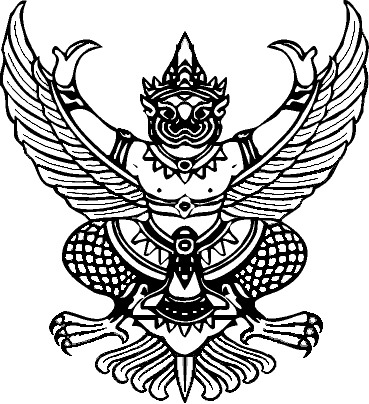 บันทึกข้อความส่วนราชการ	วิทยาลัยนาฏศิลปลพบุรี ฝ่ายบริหาร  โทร. ๐-๓๖๔๑-๒๑๕๐ที่ ฝบ............./..................			วันที่...........เดือน.......................................พ.ศ.................เรื่อง  ขออนุญาตแลกเปลี่ยนหน้าที่เรียน    ผู้อำนวยการวิทยาลัยนาฏศิลปลพบุรี		ข้าพเจ้า............................................................................ตำแหน่ง............................................ไม่สามารถปฏิบัติหน้าที่...............................................................................เพราะ................................................จึงขอให้ (นาย,นาง,นางสาว)..................................................................................................มาปฏิบัติหน้าที่แทนในวันที่................เดือน......................................พ.ศ................ตั้งแต่เวลา....................น. ถึงเวลา.....................น.		จึงเรียนมาเพื่อโปรดพิจารณา						ลงชื่อ........................................................						(..................................................................)		ข้าพเจ้า.............................................................................ตำแหน่ง...........................................ยินยอมปฏิบัติหน้าที่แทน (นาย,นาง,นางสาว).......................................................................................................ในวัน และเวลาดังกล่าวลงชื่อ........................................................						(..................................................................)ความเห็นหัวหน้างานรักษาความปลอดภัย/ฝ่ายบริหาร(       )  เห็นควรอนุญาตให้แลกเปลี่ยนหน้าที่(       )  ความเห็นอื่น ๆ .................................................						O อนุญาต	  O ไม่อนุญาต						        (นายสมชาย  ฟ้อนรำดี)						ผู้อำนวยการวิทยาลัยนาฏศิลปลพบุรี